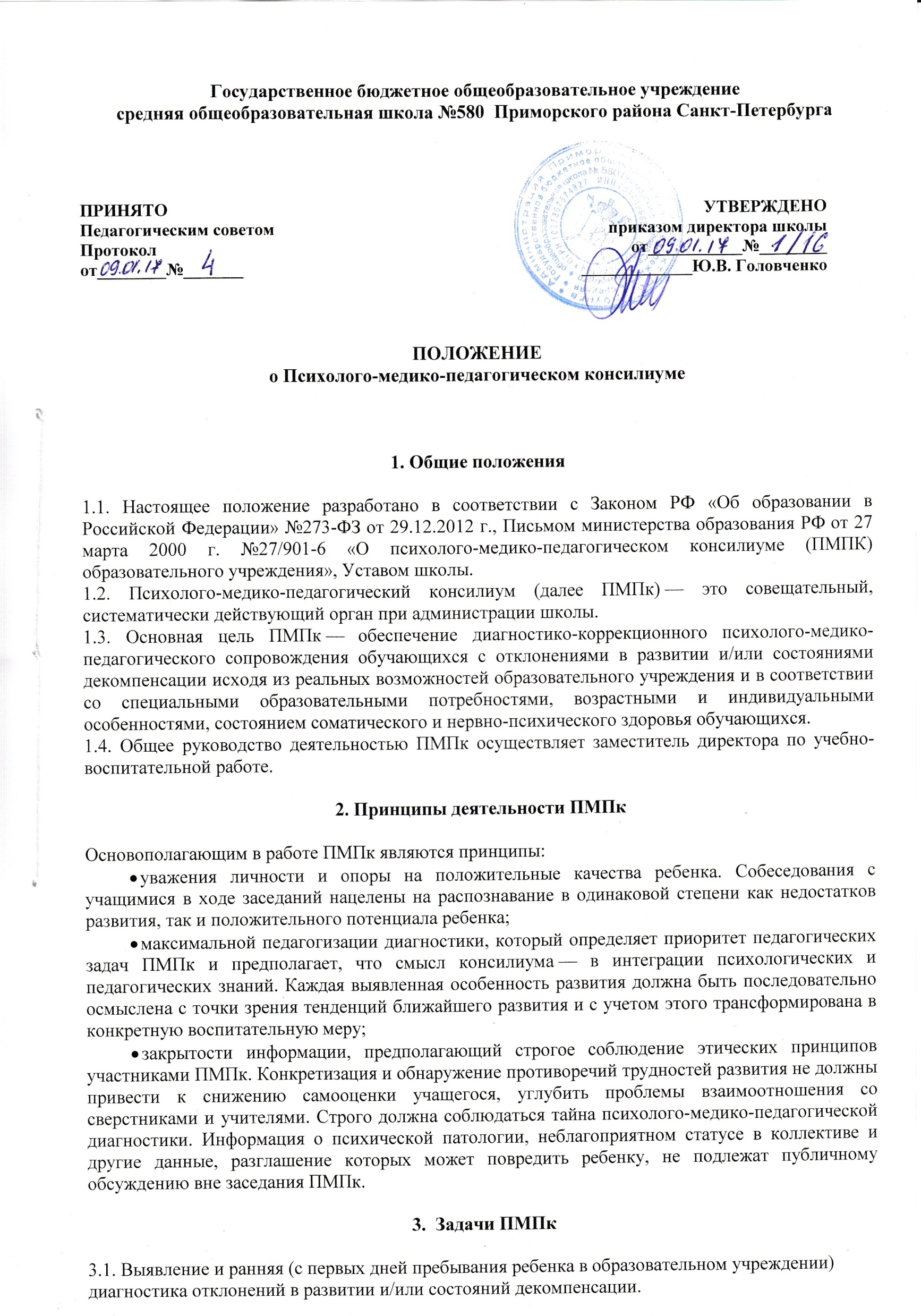 3.2. Профилактика физических, интеллектуальных и эмоционально-личностных перегрузок и срывов.3.3. Выявление резервных возможностей развития.3.4. Подготовка и ведение документации, отражающей актуальное развитие ребенка, динамику его состояния, уровень школьной успешности.4. Функции ПМПк4.1. Диагностическая функция:распознание причин и характера отклонений в поведении и учении;изучение социальной ситуации развития ученика, его положения в коллективе;определение потенциальных возможностей и способностей учащегося.4.2. Реабилитирующая функция:защита интересов ребенка, попавшего в неблагоприятные учебно-воспитательные или выявление и выработка мер по развитию потенциальных возможностей ученика;выбор наиболее оптимальных форм обучения, коррекционного воздействия;выработка рекомендаций по медицинской реабилитации учащихся;семейная реабилитация: повышение статуса ребенка в глазах родителей, повышение его ценности как члена семьи; выработка рекомендаций для эффективных занятий с ребенком, развития его потенциальных возможностей методами семейного воспитания; запрещение или предупреждение методов психического и физического воздействия на ребенка.4.3. Воспитательная функция:разработка стратегии педагогического воздействия на учащихся «группы риска»;интеграция воспитательных воздействий педагогического коллектива, родителей и сверстников на ученика.5. Организация деятельности ПМПк5.1. ПМПк является одной из форм взаимодействия специалистов образовательного учреждения, объединяющихся для психолого-медико-педагогического сопровождения обучающихся, воспитанников с отклонениями в развитии и/или состояниями декомпенсации.5.2. ПМПк создается приказом руководителя образовательного учреждения.5.3. Обследование обучающегося специалистами ПМПк осуществляется по инициативе родителей (законных представителей) или сотрудников образовательного учреждения с согласия родителей (законных представителей) на основании договора между образовательным учреждением и родителями (законными представителями) обучающихся, воспитанников.Заседания ПМПк проводятся по мере необходимости и готовности диагностических и аналитических материалов, необходимых для решения конкретной психолого-медико-педагогической проблемы.5.4. Заседание ПМПк может быть созвано его руководителем в экстренном порядке.5.5. Для обследования на консилиуме должны быть представлены документы:педагогическое представление с описанием возникших проблем;выписка из истории развития ребёнка;письменные работы по русскому языку, математике, рисунки.5.6. Заседания ПМПк оформляются протоколом.5.7. Организация заседаний проводится в два этапа:подготовительный: сбор, обобщение диагностических, аналитических данных, формирование предварительных выводов и рекомендаций;основной: обсуждение аналитических данных и предварительных выводов, выработка коллективных рекомендаций.6.  Обязанности участников ПМПк7. Документация и отчетность ПМПкДокументация и отчётность ПМПк, нормативные правовые документы, регламентирующие деятельность ПМПк, список специалистов ПМПк хранятся у руководителя Образовательного учреждении.УчастникиОбязанностиРуководитель (председатель) ПМПкорганизует работу ПМПк;формирует состав участников для очередного заседания;формирует состав учащихся, которые обсуждаются или приглашаются на заседание;координирует связи ПМПк с участниками образовательного процесса;контролирует выполнение рекомендаций ПМПКПедагог-психолог организует сбор диагностических данных на подготовительном этапе;обобщает, систематизирует полученные диагностические данные, готовит аналитические материалы;формулирует выводы, гипотезы;вырабатывает предварительные рекомендацииСоциальный педагогдает характеристику неблагополучным семьям;вырабатывает предварительные рекомендацииОсновной педагогдают развернутую педагогическую характеристику на ученика по предлагаемой форме;формулируют педагогические гипотезы, выводы, рекомендацииВрач   информирует о состоянии здоровья учащегося;